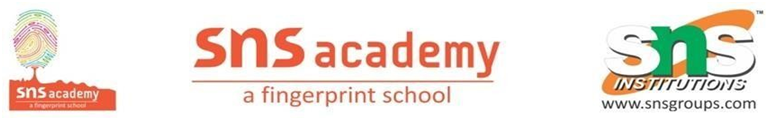                                                   Work sheet                                                  Economics                               Ch-1  The Story of Village Palampur I. CHOOSE THE CORRECT ANSWER:1.‘Bigha’ and ‘Guintha’ are(a) the type of village house(b) the type of hybrid seeds(c) the measuring units of grain(d) the measuring units of land area in village2.Finance raised to operate a business is called(a) labour(b) enterprise(c) land(d) capital 3.Minimum wages for a farm labourer set by the government is(a) ₹80(b) ₹90(c) ₹115(d) ₹120 4.The Green Revolution introduced the farmers to(a) cultivation of wheat and rice(b) cultivation of green vegetables(c) cultivation of sugarcane(d) cultivation of forests5.The small farmers constitute about _________ per cent of total farmers in India.(a) 50(b)60(c) 70(d) 806.The new ways of farming need(a) less land(b) more capital(c) machinery(d) all of the above7.The most abundant factor of production is(a) labour(b) land(c) machinery(d) all of the above 8.Multiple Cropping refers to :(a) Cultivation of wheat and rice   (b) cultivation of two crops in alternate rows(c) cultivating more than one crop on the same field each year(d) cultivating crops and rearing animals on the same farm9.Working capital stands for :(a) Tools, machines and buildings(b) raw materials and money in hand(c) total share capital(d) fixed deposits in financial institutions10.Which one of the following is not an effect of modern farming?(a) Soil degradation(b) Deforestation(c) Decrease in groundwater(d) Water pollution11.How many families live in Village Palampur?(a) 150(b) 250(c) 350(d) 450 12.Where do most of the small farmers borrow money to arrange for the capital in Palampur?(a) Banks(b) Co-operative Societies(c) Village money lenders(d) Friends and relatives13.‘Operation Flood’ is related to :(a) control flood(b) produce fish(c) milk production(d) grain production14.Consumption of chemical fertilisers is highest in which state of India?(a) Punjab(b) Haryana(c) Rajasthan(d) Himachal Pradesh15.Scope of farming activity is limited in Palampur due to(a) Fixed amount of land(b) lack of irrigation(c) lack of labour(d) none of the above16.Who is a person who puts together land, labour and capital?(a) Moneylender(b) Entrepreneur(c) Zamindar(d) Manager17.High Yielding Variety (HYV) seeds are developed in(a) Research institutes(b) Factories(c) Krishak Bharati Cooperatives(d) None of the above18.Which Kharif crop is used for cattle feed?(a) Sugarcane(b) Potato(c) Jowar and bajra(d) Wheat 19.Which of the following is a modern farming method?(a) Multiple cropping(b) Use of HYV seeds(c) Use of chemical fertilisers(d) Both (b) and ©20.Which area in India has a low level of irrigation?(a) Deccan plateau(b) Coastal regions(c) Riverine plains(d) Both (a) and (b) 21.Multiple cropping means growing(a) only two crops(b) only three crops(c) upto four crops(d) more than one crop22.HYV seeds stands for(a) Heavy yielding variety seeds(b) High yielding variety seeds(c) Half yielding variety seeds(d) None23.The minimum wages for a farm labourer set by the government is(a) Rs. 50(b) Rs. 60(c) Rs. 70(d) Rs. 8024.Which of the following is fixed capital?(a) Tools and machines(b) Fertilisers and pesticides(c) Soil(d) Seeds 25.Which of the following is grown in the rainy season?(a) Jowar and bajra(b) Wheat(c) Soyabean(d) RiceII. FILL IN THE BLANKS:Among the three factors of production, we found that labour is the most abundant factor of production. There are many people who are willing to work as farm labourers in the villages, whereas the opportunities of work are limited. They belong to either landless families or1. ______ They are paid low wages, and lead a difficult life In contrast to labour2. ______ is a scarce factor of production. Cultivated land area is3. ______ Moreover, even the existing land is distributed.4. ______ among the people engaged in farming there are a large number of small farmers who cultivate small plots of land and live in conditions not much better than the landless farm labourer. To make the maximum use of the existing land, farmers use5. ______ and6. ______ Both these have led to an increase in production of crops. Modem farming methods require a great deal of7. ______ Small farmers usually need to borrow money to arrange for the capital, and are put to great distress to repay the loan. Therefore, capital too is a scarce factor of production, particularly for the small farmers. Though both land and capital are scarce, there is a basic difference between the two factors of production.8. ______ is a natural resource, whereas.9. ______ is man-made. It is possible to increase capital, whereas land is fixed. Therefore, it is very important that we take good care of land and other natural resources used in farming.